Creating a Header 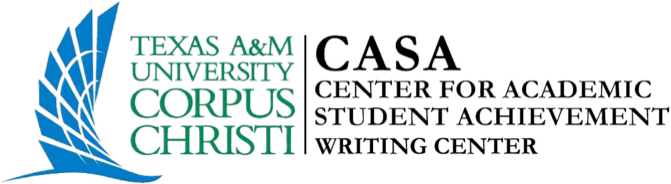 In Microsoft Word: MLA (PC Version)Insert > Header > Select first header option > Click page number – select Top of Page, right aligned > Click in front of page number > Type your last name > Space > Close Header and Footer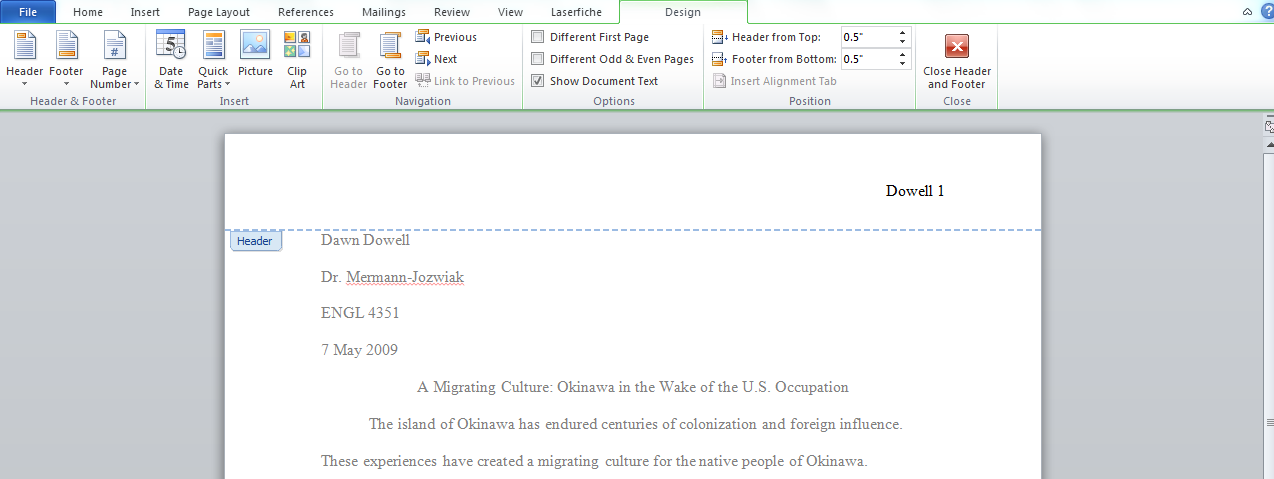 Scroll to page two to check your heading.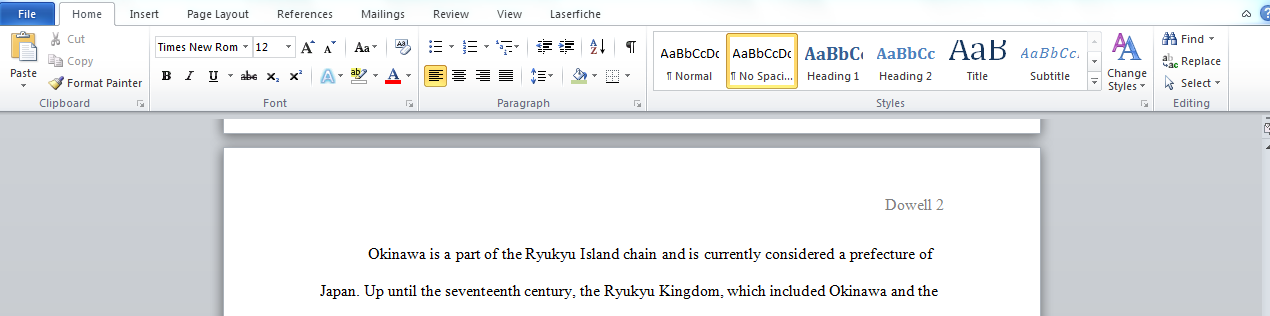 Creating a Header In Microsoft Word: MLA (MAC Version)Click on Document Elements > Header > Type your Last Name > Select Page # - right alignment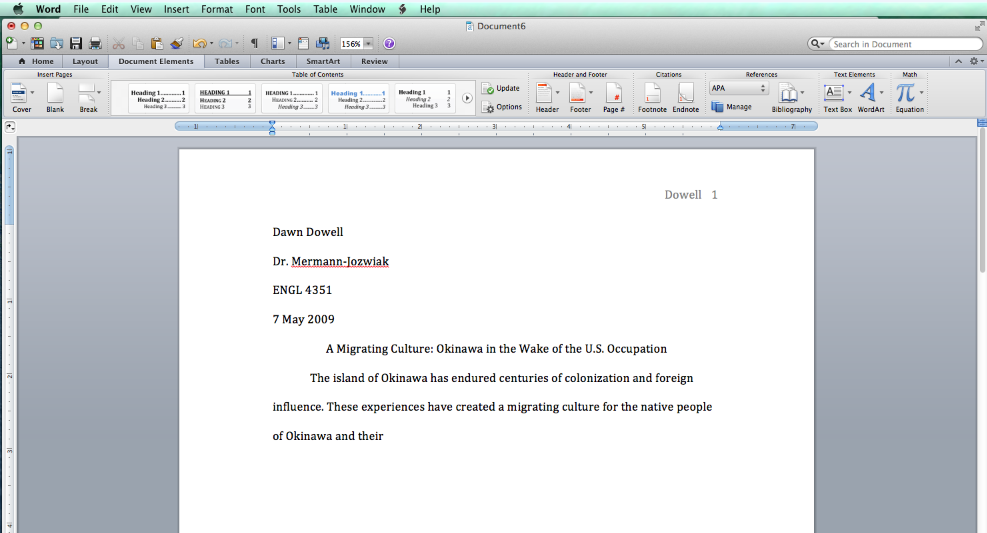 Scroll to page two to check your header. 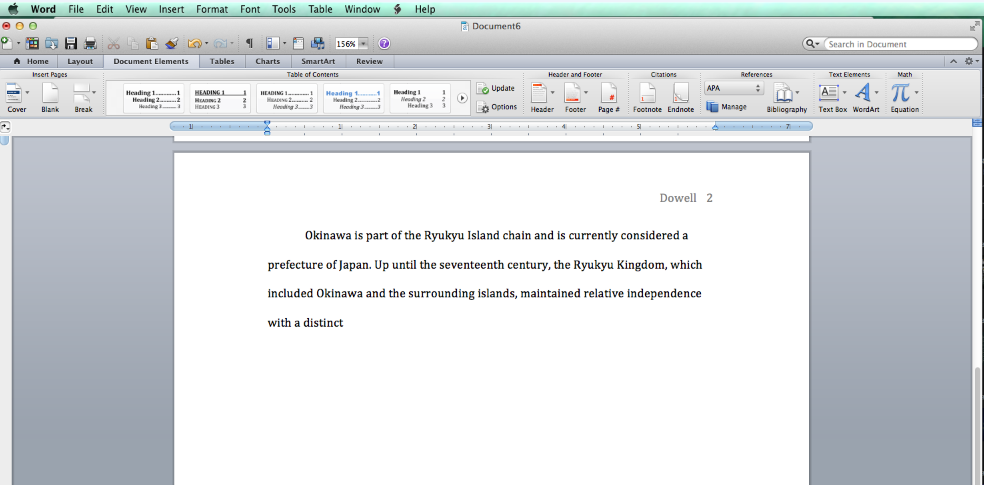 